Департамент общего образования Томской областиОбластное государственное бюджетное учреждениеКадетская школа-интернат«Северский кадетский корпус»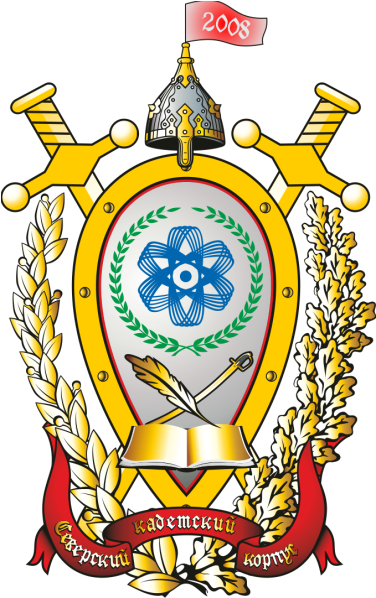 РАБОЧАЯ ПРОГРАММА ПЕДАГОГА________Павлова Татьяна Николаевна_________Ф.И.О., категорияпо ____________французскому языку, 8 класс____________________предмет, класс и т.п.Рассмотрено на заседании педагогического советапротокол № ___________	от«____» __________	20 __г.2019 – 2020 учебный годРабочая программа составлена в соответствии с учебным планом и  на основе программы образовательных учреждений УМК «Rencontres» под редакцией Н.А. Селиванова, А.Ю.Шашурина«___»_______________ 20         г.					_______________________									                      (подпись учителя)Рассмотрено на заседании  ШМО __________________________________________________________________________________________________________«___»_____________20     г.					Протокол № _____________________Руководитель ШМО ______			__________________________			                 (Фамилия, имя, отчество)					              (подпись)СодержаниеПояснительная записка – 3Требования к уровню подготовки учащихся – 4 Учебно-тематический план – 5 Учебно-методическое обеспечение – 6Календарно-тематическое планирование – 7Информационные ресурсы – 12Пояснительная  запискаРабочая программа по французскому языку в 8 классе составлена на основе следующих нормативных документов:Федеральный государственный компонент государственного образовательного стандарта начального общего, основного общего и среднего (полного) образования (Приложение к приказу Минобразования России от 5 марта 2004 года №1089)Примерные программы начального основного и среднего (полного) общего образования. Французский язык (2004г.) Федеральный базисный учебный план общеобразовательный учреждений.Федеральный перечень учебников, утвержденный приказом Минобрнауки РФ рекомендованных (допущенных) к использованию в образовательном процессе в общеобразовательных учреждениях на 2019/2020 учебный год.Учебно-методический комплекс “Rencontres” для 8 – 9 класса (третий год обучения) авторов Н.А. Селиванова, А.Ю.Шашурина (2019г.), рекомендованный Министерством образования и науки РФ.В УМК по французскому языку для 8 класса общеобразовательных учреждений входят:Учебник авторов Н.А. Селиванова, А.Ю.Шашурина.Книга для учителя авторов Н.А. Селиванова, А.Ю.Шашурина.Сборник упражнений авторов Н.А. Селиванова, А.Ю.Шашурина.Аудиоприложения к учебнику и сборнику упражнений авторов Н.А. Селиванова, А.Ю.ШашуринаРабочие программы. 7 – 9 классы   Рабочая программа конкретизирует содержание предметных тем образовательного стандарта, дает  распределение учебных часов по темам курса и рекомендует  последовательность изучения тем и языкового материала с учетом логики учебного процесса, возрастных особенностей учащихся, межпредметных и внутрипредметных связей. 			       Личностно-ориентированный подход, ставящий в центр учебно-воспитательного процесса личность ученика, учет его способностей, возможностей и склонностей, предполагает особый акцент на социокультурной составляющей иноязычной коммуникативной компетенции. Это должно обеспечить культуроведческую направленность обучения, приобщение школьников к культуре страны/стран изучаемого языка, лучшее осознание культуры своей собственной страны, умение ее представить средствами иностранного языка, включение школьников в диалог культур. 	Рабочая программа  рассчитана на  17 учебных часа из расчета 0,5 часа в неделю.Основное содержание программыПредметное содержание речиМоя семья. Взаимоотношения в семье. Конфликтные ситуации и способы их решения.      Мои друзья. Лучший друг/подруга. Внешность и черты характера. Межличностные взаимоотношения с друзьями и в школе.Свободное время. Досуг и увлечения (музыка, чтение; посещение театра, кинотеатра, музея, выставки). Виды отдыха. Поход по магазинам. Карманные деньги. Молодёжная мода. Здоровый образ жизни. Режим труда и отдыха, занятия спортом, здоровое питание, отказ от вредных привычек.Спорт. Виды спорта. Спортивные игры. Спортивные соревнования.Школа. Школьная жизнь. Правила поведения в школе. Изучаемые предметы и отношение к ним. Внеклассные мероприятия. Кружки. Школьная форма. Каникулы. Переписка с зарубежными сверстниками.Выбор профессии. Мир профессий. Проблема выбора профессии. Роль иностранного языка в планах на будущее.Путешествия. Путешествия по России и странам изучаемого языка. Транспорт.Окружающий мир. Природа: растения и животные. Погода. Проблемы экологии. Защита окружающей среды. Жизнь в городе / сельской местности.Средства массовой информации. Роль СМИ в жизни общества. СМИ: пресса, телевидение, радио, Интернет.Страны изучаемого языка и родная страна. Страны, столицы, крупные города. Государственные символы. Географическое положение. Климат. Население. Достопримечательности. Культурные особенности: национальные праздники, памятные даты, исторические события, традиции и обычаи. Выдающиеся люди и их вклад в науку и мировую культуру.Контроль и оценка деятельности учащихся:Контроль и оценка деятельности учащихся осуществляется с помощью контрольных заданий после каждого раздела учебника (11 тестов + 1 итоговый) и контрольных работ по различным видам речевой деятельности в конце четверти (чтение, аудирование, говорение)1 четверть – контроль навыков говорения (монолог), аудирования2 четверть – контроль навыков говорения (диалог), чтения3 четверть – контроль навыков говорения (монолог), чтения4 четверть – контроль навыков говорения (монолог), аудирования.Характер тестов для проверки лексико-грамматических навыков и речевых умений доступен для учащихся и построен на пройденном и отработанном материале. Предлагаемые задания тестов и контрольных работ имеют цель показать учащимся реальный уровень их достижений и обеспечить необходимый уровень мотивации дальнейшего изучения французского языка.Требования к уровню подготовки учащихсяТребования направлены на реализацию деятельностного, личностно-ориентированного подходов; освоение учащимися интеллектуальной и практической деятельности; овладение знаниями и умениями, востребованными в повседневной жизни, значимыми для социальной адаптации личности, ее приобщения к ценностям мировой культуры.Рубрика «Знать/понимать» включает требования к учебному материалу, который усваивают и воспроизводят учащиеся.Рубрика «Уметь/Владеть» включает требования, основанные на более сложных видах деятельности, в том числе  творческой: расспрашивать, объяснять, изучать, описывать, сравнивать, анализировать и оценивать, проводить самостоятельный поиск необходимой информации, ориентироваться в функциональных типах текста на английском языке, делать краткие сообщения на английском языке, использовать при необходимости перевод с английского языка на русский.В рубрике «Использовать приобретенные знания и умения в практической деятельности и повседневной жизни» представлены требования, выходящие за рамки учебного процесса и нацеленные на решение разнообразных жизненных задач.В результате изучения иностранного языка на базовом уровне в старшей школе ученик должензнать / понимать- значения новых лексических единиц, связанных с тематикой данного этапа обучения и соответствующими ситуациями общения, в том числе оценочной лексики, реплик-клише речевого этикета, отражающих особенности культуры страны/стран изучаемого языка;- значение изученных грамматических явлений в расширенном объеме;- страноведческую информацию, расширенную за счет новой тематики и проблематики речевого общения;уметь в области говорения- вести диалог (в рамках тематики старшего этапа обучения; - участвовать в обсуждении проблем в связи с прочитанным/ прослушанным иноязычным текстом;- рассказывать о своем окружении, рассуждать в рамках изученной тематики и проблематики; - представлять социокультурный портрет своей страны и страны/стран изучаемого языка;в области аудирования- понимать высказывания собеседника в распространенных стандартных ситуациях повседневного общения, понимать основное содержание и извлекать не- обходимую информацию из аудио- и видеотекстов различных жанров: функциональных (объявления, прогноз погоды), публицистических (интервью, репортаж), соответствующих тематике данной ступени обучения;в области чтения- читать тексты, используя основные виды чтения (ознакомительное, изучающее, поисковое/просмотровое), в зависимости от коммуникативной задачи;
в области письменной речи- писать личное письмо, заполнять анкету, письменно излагать сведения о себе в форме, принятой в стране/странах изучаемого языка, делать выписки из иноязычного текста;владеть способами познавательной деятельности:- применять информационные умения, обеспечивающие самостоятельное приобретение знаний: ориентироваться в иноязычном письменном и аудиотексте, выделять, обобщать и фиксировать необходимую информацию из различных источников, в том числе из разных областей знаний;- понимать контекстуальное значение языковых средств, отражающих особенности иной культуры;- пользоваться языковой и контекстуальной догадкой, прогнозировать содержание текста по его заголовку и/или началу; использовать словарь, текстовые опоры различного рода (сноски, комментарии, схемы, таблицы).использовать приобретенные знания и умения в практической деятельности и повседневной жизни для:- успешного взаимодействия в различных ситуациях общения, в том числе профильно-ориентированных; соблюдения этикетных норм межкультурного общения;- расширения возможностей в использовании новых информационных технологий в профессионально-ориентированных целях; - расширения возможностей трудоустройства и продолжения образования;- участия в профильно-ориентированных Интернет-форумах, межкультурных проектах, конкурсах, олимпиадах;- обогащения своего мировосприятия, осознания места и роли родного и иностранного языков в сокровищнице мировой культуры.Учебно-тематический планУчебно-методическое обеспечение1. Учебник Н.А. Селиванова, А.Ю.Шашурина «Rencontres» для 7, 8 – 9 кл ., книга для учителя, сборник упражнений, аудиоприложения к учебнику и сборнику упражнений авторов.2. К.А. Ганшина. Французско-русский словарь, 51000 слов, Москва, Русский язык, 1977г.3. Попова И., Казакова Ж., Ковальчук Г. Французский язык. Нестор Академик Паблишерз, 2018г.КАЛЕНДАРНО-ТЕМАТИЧЕСКОЕ ПЛАНИРОВАНИЕI четверть Информационные ресурсы:Федеральный компонент государственного образовательного стандарта  (2004г.)Примерные программы по французскому языку, как второму иностранному (2019г.) Учебно-методический комплект “Rencontres” для 7, 8-9 классов под редакцией Н.А. Селивановой, А.Ю. Шашуриной, включающий следующие компоненты: рабочие программы: 7 – 9 классы, учебник, сборник упражнений, аудиоприложения к учебнику и сборнику упражнений, книга для учителя.«Иностранные языки в школе». «La langue française»,  журнал для тех, кто преподаёт и изучает французский язык.Физическая карта Франции.Русско-французский словарь под общей редакцией акад. Л.В. Щербы. – Москва «Русский язык». – 1993г.http://www.1september.ru/http://old.prosv.ru/umk/francais/info.aspx?ob_no=41761«Согласовано»Руководитель МО_____	/______________	/ФИОПротокол №____	от«___» _________	20__г.«Согласовано»Заместитель руководителя по УВР ОГБОУ КШИ «Северский кадетский корпус»_____	/______________	/ФИО«___» _________	20__г.«Согласовано»Руководитель ОГБОУ КШИ «Северский кадетский корпус»_____	/______________	/ФИОПриказ №	______ от«___» _________	20__г.№ТемаВсего часовТестыПроектыМоя семья 1Мои родственники1Переезды на различных видах транспорта: самолет, поезд, машина.1Мой дом. Моя квартира.1Школа.1Отдых в выходные дни.17.Приготовления к празднику18.День рождения19.Мишель болен.110.Рождество в Париже.111.Киносеанс.112.Интернет, как источник информации. 113.Страны изучаемого языка и родная страна114.Я путешествую115.Как передвигаться во Франции?116.Прекрасные страницы французской истории.1Проект «Что я знаю о французской истории»17.Обобщающий урок1161Дата/№ урокаРаздел/УрокТема/Учебная ситуацияЯзыковой материалЯзыковой материалСоциокультурная информацияДомашнее заданиеДата/№ урокаРаздел/УрокТема/Учебная ситуацияЛексикаГрамматикаСоциокультурная информацияДомашнее задание1.Блок 1. Урок 1Моя Семья.Знакомство: имя, фамилия, национальность, гражданство.Адрес: страна, город, улица, дом.Семья: Родственные узы: мама, папа, сын, дочь, брат, сестраСлова приветствия; название членов семьи; лексика, передающая национальную принадлежностьОпределенный/неопределенный артикль; понятие глагола-связки; предлоги; ед./мн. число; назывная конструкция c’est… se sont… ; числительные от 1 до 10; вопросительные конструкции; интонационный вопрос; общий вопрос.Название улиц, площадей ПарижаСтр. 5-7, читать, учитьстр. 10-11 подготовить диалогстр.150 правило наизусть2.Блок 1. Урок 2Мои родственники.  Родственные узы: бабушка, дедушка, внук, внучка. Короткие характеристики членов семьи. Друзья. Короткие характеристики друзей. Дни недели.Иностранные языкиАктивизация лексики по темам: Семья, Родственнные узы, Краткие характеристики членов семьи, Друзья, Короткие характеристики друзей, Дни недели, Иностранные языкиСпряжение глаголов 1 группы;муж. род и жен. род некоторых прилагательных; притяжательные прилагательные; указательные прилагательные.Столица Франции, крупные города.Стр. 12 – 13 тексты отчитатьстр.150 правило наизусть3.Блок 1. Урок 3Переезды на различных видах транспорта: (самолет, поезд, машина). Встреча приезжающего на вокзале. Время, часы.Профессии.Рабочий деньАктивизация употребления в речи лексики по темам: Переезды на различных видах транспорта, Встреча приезжающего на вокзале, Время, Профессии, Рабочий деньпритяжательные прилагательные, вопросительные прилагательные; слитный артикль; спряжение глаголов 3 группыНазвание вокзалов Парижастр. 22 – 23 отчитатьстр. 27 наизустьстр.150 правило наизусть4.Блок 2. Урок 4Мой дом. Моя квартира.Приглашение в гости (письменное/устное).Знакомство с членами семьи. Правила этикета. Сервировка стола. Беседа/общение за столом appartement, chamber, content, enchanté, manger, viande, prendre, combine, maison, montrer, poisson, salon, inviterвопросительное предложение qu’est-ce que…, combien de…; спряжение глаголов avoir, venir, connaître, vouloir, притяжательные прилагательные, слитные артикли, местоимение-косвенное дополнение leurкарта города Парижа, название и расположение улиц Парижастр. 45-47 выучить спряжение, стр. 50-51 составить и выучить диалог5.Блок 2. Урок 5Школа. Режим дня французского лицеиста/Режим дня российского школьника. Расписание занятий. Школьные предметы. Школьные друзья. Посещение российской школы французскими лицеистами.Дни недели. Месяцы года.matin, lycéen, physique, philo, géo, technologie, anglais, maths, classe, professeur, commencer, lycée, chimie,спряжение возвратных глаголов, повелительное наклонение возвратных глаголов, употребление предлога “de” с наречием “beaucoup”, безличный оборот “il y a”, употребление предлога en перед названием месяцаРаспорядок дня во французских школахстр. 56 спряжение глагола наизусть, стр. 58 спряжение глаголов наизусть6.Блок 2. Урок 6Отдых в выходные дни. Планы на выходные дни. Семейный отдых. Занятия спортом.Телевизионный досуг. Времена года. Погода.faire du vélo, jouer au football, aller au stade, piscine, regarder un film policier, parc, jardinспряжение глагола pouvoir, местоимение-прямое дополнение: le, la, l’, les, указательные прилагательные: ce, cet, неопределенное прилагательное toutвыходные дни – традиционное времяпрепровождение у французовстр. 74 – 76 письменно.стр. 158 правило знать7.Блок 3. Урок 7Приготовления к празднику (к дню рождения, к семейному, к школьному).Покупка и выыыбор продуктов питания.Покупка одежды (обуви, аксессуаров).Посещение кафе.Вкусы и предпочтения в выборе досуга.Планы на выходные дниles couleurs, nombres de trente à mille, liste des produits, mettre, des vêtementsспряжение глаголов в future proche, числительные от 30 до 1000, употребление местоимения “y” как наречия места “J’y vais”, спряжение глаголов 3 группы в простом настоящем времени, выражение причины во французском языке: Pourquoi…? Parce que…традиционные французские праздникистр. 83 название продуктов наизусть, стр. 84-86 спряжения,стр. 87 стих. наизусть8.Блок 3. Урок 8День рождения.Обсуждение и выбор подарков к дню рождения.Последние приготовления к приему гостей. Поход в магазин. Выбор одежды для праздника.Встреча (представление) гостей.Вручение подарков. Поздравление с днем рождения (устное/письменное).Праздничный стол. Рецепт праздничного блюда (торта). Программа (описание) праздничного дня les invites, apporter, offrir, venir, presenter, s’amuser, un gateau d’anniversaireСпряжение глаголов 1 группы в Passé composé (спрягающихся со вспомогательным глаголом avoir), основные случаи употребления Passé composé в речи; употребление выделительного оборота c’est… qui; употребление предлога de после слов, выражающих количество (объём, вес, наименование тары, ёмкости); спряжение глаголов 3 группы в настоящем простом времени; употребление неопределенного прилагательного toutтрадиционный французский день рождениястр. 160-161 правило знать, упр. 1 стр. 92 письменно9.Блок 3. Урок 9Мишель болен.Плохое самочувствие (кашель, головная боль, озноб, температура).Вызов врача. Визит врача (осмотр больного, измерение температуры, назначения лечения, выписка рецепта).Временное освобождение от учёбы. Поход в аптеку. Покупка лекарств.Лечение (приём лекарств, постельный режим).Выздоровление.Части тела.une bronchite, une angine, une grippe, un rhume, des maux de tête, une pneumonie, une allergie, une scarlatine, une coqueluche, avoir mal à, chercher un medicament à la pharmacie, faire une ordonnance. спряжение глаголов в passé composé (глаголов, спрягающихся с вспомогательным глаголом être); спряжение глаголов avoir, être, devoir в passé composé; употребление вопросительного предложения, начинающегося с вопросительных слов;  уметь строить предложения в косвенной речи.наименование заболеваний на французском языкестр. 102-104 спряжение знатьстр. 112 письменно10.Блок 4. Урок 10Рождество в Париже.Рождественские каникулы в Париже.Размещение в отеле.Прогулки по историческому центру Парижа. Праздничная атмосфера.Посещение кафе.Центр им. Жоржа Помпиду.Поездки на метро.Hôtel, fête, conversation téléphonique; se déplacer en ville (à pied, en metro), monuments, repères temporelsСпряжение возвратных глаголов в passé composé; степени сравнения прилагательных: plus beau, moins cher, aussi pratique…que…; ссивная форма: être situé, être construit; употребление предлога de: quelque chose de beau.Гостиница Парижа; Рождество; размещение в Париже; парижское метро; исторические и культурные французской столицы: центр Бобур, Елисейские поля, Триумфальная арка, Отель де Вильстр. 120 спряжение знать, стр. 123 наизусть «Дед Мороз приходит с неба»11.Блок 4. Урок 11Киносеанс.Посещение кинотеатра. Просмотр кинофильма. Сюжет кинокартины. Обсуждение просмотренного фильма. Возвращение в отель.Ville, cinema, film, promenade à piedСпряжение глаголов в imparfait; основные случаи употребления imparfait в речи; превосходная степень сравнения прилагательных: le plus beau, le moins cher, le meileur…;неопределённые местоимения: personne, jamais, rien…Прогулка по историческому центру Парижа;Мультиплекс в Париже;киноафишастр. 157 знать степени сравнения, стр. 162-163 правило выучить, стр 126 перевод с листа12.Блок 4. Урок 12Интернет, как источник информации. Роль путешествий в жизни молодого человека.Дружба. Дружеские отношения.Интернет в жизни молодёжи. Общение через Интернет. Интернет-форумы. Особенности написания электронных писем (сообщений).Une letter amicale, une mail, un message, voyage, amitiéПростые относительные местоимения qui, que: l’amie qui sonne à la porte; le film que nous connaissons bien;согласование глаголов, спрягающихся с вспомогательным глаголом avoir: les histories que nous avons lues;косвенный вопрос: Anthony demande si son père va rester longtemps à Paris;степени сравнения наречий: Je parle bien anglais mais c’est ma soeur qui parle anglais encore mieux que moi.  Le TGV, les jeunes Françaisстр. 153-154 выучить; стр. 145-146 письменно13.Блок 1. Урок 1.Страны изучаемого языка и родная страна.Pays phrancophone, communiquer avec qn de qch; trouver des correspondants phrancophone; avoir beaucoup d’amis phrancophoneУказательные местоимения: celui, celle, ceux, celles, celui-ci, celui-là, celle-ci, celle-làПредставители франкофонных государствУпр. 4 стр. 9 письменно, стр. 219 правило знать14.Блок 1. Урок 2.Я путешествую Путешествие за границу (организованное, индивидуальное).Voyager seul, programmer son voyage, partir à l’aventure, ne pas aimer les voyages organisés, reussir ses vacancesспряжение глаголов в imparfaitРассказы о путешествиях представителей различных наций, культурУпр. 4 стр. 31 письменно, стр. 3215.Блок 2. Урок 3.Как передвигаться во Франции?Виды транспорта (самолёт, теплоход, машина, велосипед)Choisir le meilleur moyen de voyager, prendre le ferry (le train, l’avion), aller-retour, réserver un billet, voyager sur l’eau, voie navigable, voyager sur l’eauСпряжение глаголов в Futur  simpleОсобенности SNCF и RER национальный транспорт Франции.Упр. 4, стр. 59 письменно16.Блок 2. Урок 4.Прекрасные страницы французской истории. Château medieval, residence favorite de nomreux rois de France, se dresser, siege du gouvernement, embellir le châteauУпотребление местоимения enФранцузская история как часть национальной культуры страныстр. 78 – 80 переводстр. 84 выписать фразы.17.Контроль сформированности лексико-грамматических навыков.Контроль сформированности лексико-грамматических навыков.Контроль сформированности лексико-грамматических навыков.Контроль сформированности лексико-грамматических навыков.Контроль сформированности лексико-грамматических навыков.